Статистика онлайн курсів (на 16.02.2018)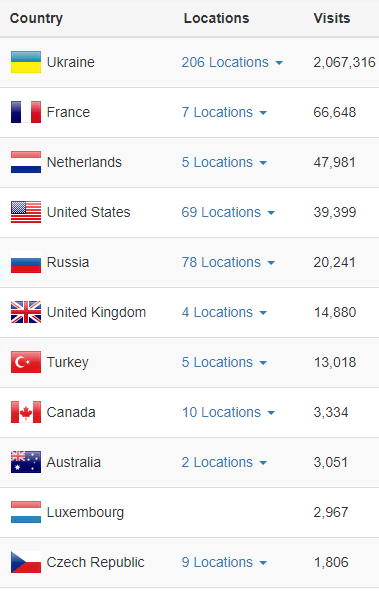 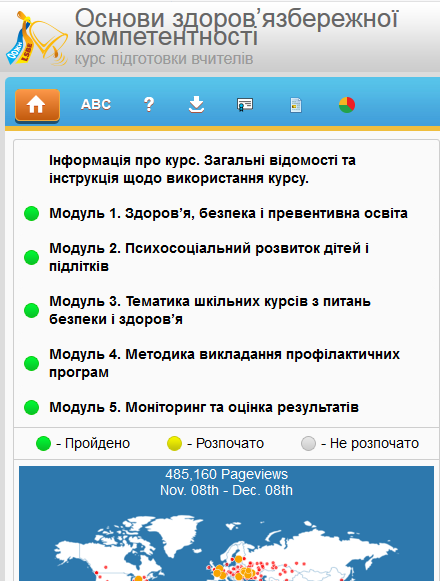 Пройшли курс ОЗК та отримали сертифікат (Україна)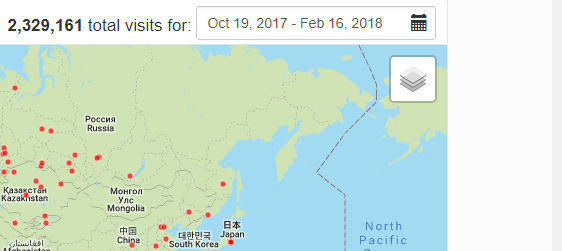 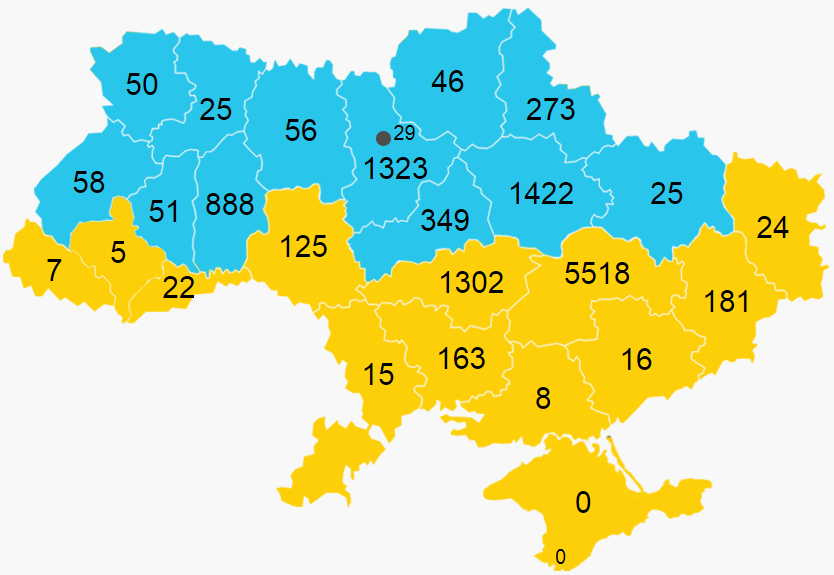 Курс ОЗК (на 16.02.2018)* Відсоток від загальної кількості педагогів у області Курс ВЖР (на 16.02.2018)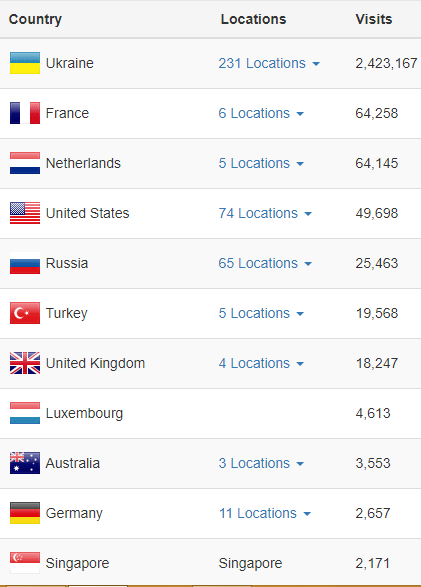 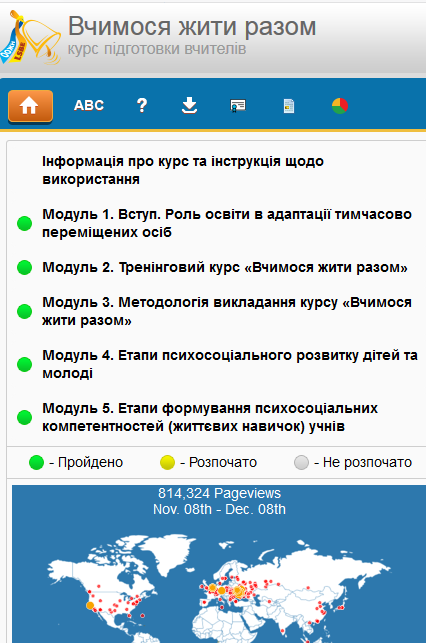 Пройшли курс ВЖР та отримали сертифікат (Україна)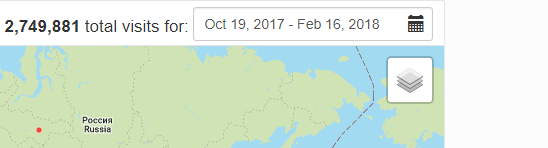 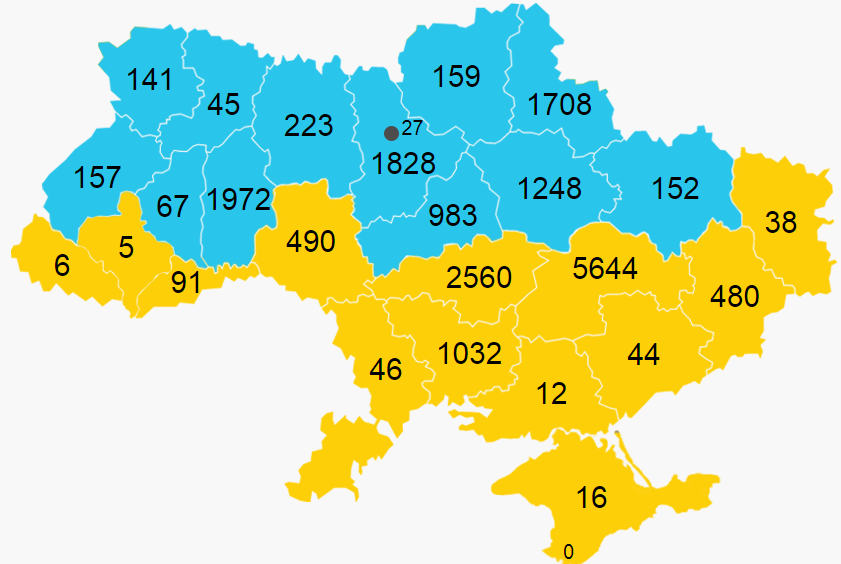 Курс ВЖР (на 16.02.2018)* Відсоток від загальної кількості педагогів у областіКодРегіонЗареєстровано користувачівЗареєстровано користувачів (%)*Отримали сертифікатОтримали сертифікат (%)*1АР Крим40002Вінницька область3511.751250.623Волинська область1100.62500.284Дніпропетровська область651023.67551820.075Донецька область4853.281811.226Житомирська область1100.64560.327Закарпатська область130.0770.048Запорізька область360.21160.19Івано-Франківська область110.0550.0210Київська область18619.4513236.7211Кіровоградська область192016.7130211.3212Луганська область530.85240.3913Львівська область1440.41580.1614Миколаївська область3513.051631.4215Одеська область590.25150.0616Полтавська область208813.7414229.3617Рівненська область520.27250.1318Сумська область5104.472732.3919Тернопільська область940.55510.320Харківська область570.26250.1121Херсонська область160.1480.0722Хмельницька область13737.948885.1323Черкаська область6464.523492.4424Чернівецька область810.68220.1825Чернігівська область920.75460.3726м. Київ570.25290.1327м. Севастополь1000Регіони не визначені5070.123680.08Всього по Україні:175922.01123491.41КодРегіонЗареєстровано користувачівЗареєстровано користувачів (%)*Отримали сертифікатОтримали сертифікат (%)*1АР Крим2201602Вінницька область14677.34902.443Волинська область2481.41410.84Дніпропетровська область639623.26564420.525Донецька область12448.414803.246Житомирська область3632.12231.297Закарпатська область200.1160.038Запорізька область890.53440.269Івано-Франківська область290.1350.0210Київська область233011.8318289.2811Кіровоградська область338529.43256022.2612Луганська область831.34380.6113Львівська область2520.711570.4414Миколаївська область145912.6910328.9715Одеська область1420.6460.1916Полтавська область164810.8412488.2117Рівненська область1070.55450.2318Сумська область224219.67170814.9819Тернопільська область1050.61670.3920Харківська область2050.931520.6921Херсонська область350.3120.122Хмельницька область262515.17197211.423Черкаська область13219.249836.8724Чернівецька область1811.51910.7625Чернігівська область3022.461591.2926м. Київ590.26270.1227м. Севастополь2000Регіони не визначені7260.174930.11Всього по Україна:270873.09196672.25